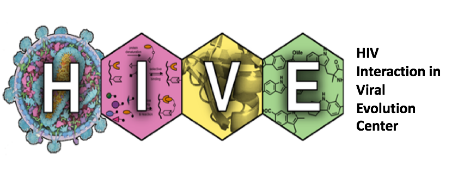 HIVE Center Collaborative Development ProgramGrant Application Face Page FormAPPLICANT INFORMATION Name: Institution: Department:E-mail Address:Address:City, State, Zip: Phone:PROPOSAL INFORMATIONProposal Title:	Direct Costs:	Indirect Costs:	TOTAL Costs:	HIVE Center Sponsor:Please summarize how the proposed work will advance the biological and methodological goals of the HIVE Center on the following page (Up to 1/2 of a page):Organization of Application (start new page).Detailed Budget and Budget Justification using NIH format NIH Biosketch (4-page maximum)Proposal Text (sections A – D, 4 pages total)A. Specific Aim(s)B. BackgroundC. Preliminary DataD. Research Design and MethodsE. Timeline and Specific Milestone(s) (Not to exceed 1 page)F. References CitedG. Plan of collaboration with the sponsoring HIVE Center investigatorQuestions: Questions about the application and review processes should be directed to Stefan Sarafianos at ssarafi@emory.edu and Bruce Torbett at  betorbet@uw.edu. Application title page and information may be found at: http://www.hivecenter.net/team/  Program Director/Principal Investigator (Last, First, Middle):	List PERSONNEL (Applicant organization only)Use Cal, Acad, or Summer to Enter Months Devoted to ProjectEnter Dollar Amounts Requested (omit cents) for Salary Requested and Fringe BenefitsDETAILED BUDGET FOR INITIAL BUDGET PERIOD DIRECT COSTS ONLYFROMTHROUGHNAMEROLE ON PROJECTCal. MnthsAcad. MnthsSummer MnthsSummer MnthsINST.BASE SALARYSALARY REQUESTEDFRINGE BENEFITSFRINGE BENEFITSTOTALSUBTOTALSSUBTOTALSSUBTOTALSSUBTOTALSSUBTOTALSSUBTOTALSSUBTOTALSCONSULTANT COSTSCONSULTANT COSTSCONSULTANT COSTSCONSULTANT COSTSCONSULTANT COSTSCONSULTANT COSTSCONSULTANT COSTSCONSULTANT COSTSCONSULTANT COSTSCONSULTANT COSTSEQUIPMENT (Itemize)EQUIPMENT (Itemize)EQUIPMENT (Itemize)EQUIPMENT (Itemize)EQUIPMENT (Itemize)EQUIPMENT (Itemize)EQUIPMENT (Itemize)EQUIPMENT (Itemize)EQUIPMENT (Itemize)EQUIPMENT (Itemize)SUPPLIES  (Itemize by category)Materials and SuppliesSUPPLIES  (Itemize by category)Materials and SuppliesSUPPLIES  (Itemize by category)Materials and SuppliesSUPPLIES  (Itemize by category)Materials and SuppliesSUPPLIES  (Itemize by category)Materials and SuppliesSUPPLIES  (Itemize by category)Materials and SuppliesSUPPLIES  (Itemize by category)Materials and SuppliesSUPPLIES  (Itemize by category)Materials and SuppliesSUPPLIES  (Itemize by category)Materials and SuppliesSUPPLIES  (Itemize by category)Materials and SuppliesTRAVELProject Travel: HIVE Center VisitTRAVELProject Travel: HIVE Center VisitTRAVELProject Travel: HIVE Center VisitTRAVELProject Travel: HIVE Center VisitTRAVELProject Travel: HIVE Center VisitTRAVELProject Travel: HIVE Center VisitTRAVELProject Travel: HIVE Center VisitTRAVELProject Travel: HIVE Center VisitTRAVELProject Travel: HIVE Center VisitTRAVELProject Travel: HIVE Center VisitINPATIENT CARE COSTSINPATIENT CARE COSTSINPATIENT CARE COSTSINPATIENT CARE COSTSINPATIENT CARE COSTSINPATIENT CARE COSTSINPATIENT CARE COSTSINPATIENT CARE COSTSINPATIENT CARE COSTSINPATIENT CARE COSTSOUTPATIENT CARE COSTSOUTPATIENT CARE COSTSOUTPATIENT CARE COSTSOUTPATIENT CARE COSTSOUTPATIENT CARE COSTSOUTPATIENT CARE COSTSOUTPATIENT CARE COSTSOUTPATIENT CARE COSTSOUTPATIENT CARE COSTSOUTPATIENT CARE COSTSALTERATIONS AND RENOVATIONS  (Itemize by category)ALTERATIONS AND RENOVATIONS  (Itemize by category)ALTERATIONS AND RENOVATIONS  (Itemize by category)ALTERATIONS AND RENOVATIONS  (Itemize by category)ALTERATIONS AND RENOVATIONS  (Itemize by category)ALTERATIONS AND RENOVATIONS  (Itemize by category)ALTERATIONS AND RENOVATIONS  (Itemize by category)ALTERATIONS AND RENOVATIONS  (Itemize by category)ALTERATIONS AND RENOVATIONS  (Itemize by category)ALTERATIONS AND RENOVATIONS  (Itemize by category)OTHER EXPENSES  (Itemize by category)Sequencing Facility FeesOTHER EXPENSES  (Itemize by category)Sequencing Facility FeesOTHER EXPENSES  (Itemize by category)Sequencing Facility FeesOTHER EXPENSES  (Itemize by category)Sequencing Facility FeesOTHER EXPENSES  (Itemize by category)Sequencing Facility FeesOTHER EXPENSES  (Itemize by category)Sequencing Facility FeesOTHER EXPENSES  (Itemize by category)Sequencing Facility FeesOTHER EXPENSES  (Itemize by category)Sequencing Facility FeesOTHER EXPENSES  (Itemize by category)Sequencing Facility FeesOTHER EXPENSES  (Itemize by category)Sequencing Facility FeesCONSORTIUM/CONTRACTUAL COSTSCONSORTIUM/CONTRACTUAL COSTSCONSORTIUM/CONTRACTUAL COSTSCONSORTIUM/CONTRACTUAL COSTSCONSORTIUM/CONTRACTUAL COSTSDIRECT COSTSDIRECT COSTSDIRECT COSTSDIRECT COSTSSUBTOTAL DIRECT COSTS FOR INITIAL BUDGET PERIOD (Item 7a, Face Page)SUBTOTAL DIRECT COSTS FOR INITIAL BUDGET PERIOD (Item 7a, Face Page)SUBTOTAL DIRECT COSTS FOR INITIAL BUDGET PERIOD (Item 7a, Face Page)SUBTOTAL DIRECT COSTS FOR INITIAL BUDGET PERIOD (Item 7a, Face Page)SUBTOTAL DIRECT COSTS FOR INITIAL BUDGET PERIOD (Item 7a, Face Page)SUBTOTAL DIRECT COSTS FOR INITIAL BUDGET PERIOD (Item 7a, Face Page)SUBTOTAL DIRECT COSTS FOR INITIAL BUDGET PERIOD (Item 7a, Face Page)SUBTOTAL DIRECT COSTS FOR INITIAL BUDGET PERIOD (Item 7a, Face Page)SUBTOTAL DIRECT COSTS FOR INITIAL BUDGET PERIOD (Item 7a, Face Page)$	$	CONSORTIUM/CONTRACTUAL COSTSCONSORTIUM/CONTRACTUAL COSTSCONSORTIUM/CONTRACTUAL COSTSCONSORTIUM/CONTRACTUAL COSTSCONSORTIUM/CONTRACTUAL COSTSFACILITIES AND ADMINISTRATIVE COSTSFACILITIES AND ADMINISTRATIVE COSTSFACILITIES AND ADMINISTRATIVE COSTSFACILITIES AND ADMINISTRATIVE COSTSTOTAL DIRECT COSTS FOR INITIAL BUDGET PERIODTOTAL DIRECT COSTS FOR INITIAL BUDGET PERIODTOTAL DIRECT COSTS FOR INITIAL BUDGET PERIODTOTAL DIRECT COSTS FOR INITIAL BUDGET PERIODTOTAL DIRECT COSTS FOR INITIAL BUDGET PERIODTOTAL DIRECT COSTS FOR INITIAL BUDGET PERIODTOTAL DIRECT COSTS FOR INITIAL BUDGET PERIODTOTAL DIRECT COSTS FOR INITIAL BUDGET PERIODTOTAL DIRECT COSTS FOR INITIAL BUDGET PERIOD$	$	